Board of Directors Meeting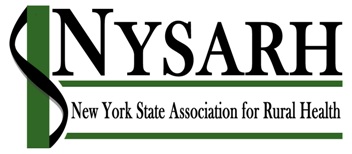 June 11, 2019 11:00 AM – 12:00 PM 1-857-232-0476Participant Code: 610224PRELIMINARY AGENDAI	Roll Call & Quorum								KristinII	Approval of Minutes (03.26.2019)						Richard MIII	Agenda Modifications								Richard MIV	Report on NRHA Conference							CarrieV	Committee Reports				Policy								BarryAssembly Rural Health Hearing 5.31.19 Governance								ClaireCall for NominationsFinance								Richard Ka. IRS 990 & CHAR 500b. Wrap up with Freed MaxickE.    Membership							Jack2018 Annual ReportConference								David/CharlotteVIII	Administrative Report								SaraIX	Executive Session								DavidAdministrative Services Vendor X	Adjourn										RichardAttachments:BOD Meeting Minutes 03.26.2019  (Presented for Approval)Testimony to NYS Assembly Health Committee (for information)2017 & 2018 IRS 990 (for Information)Annual Report (Presented for Approval)Recommendation for Administrative Vendor (Presented for Approval)